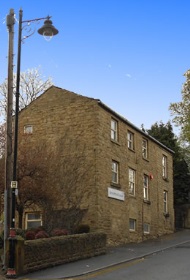 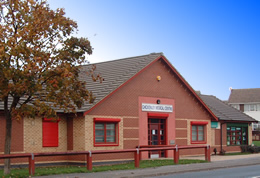 OUT OF AREA REGISTRATIONSI _____________________________________________accept that I have registered at Grove House Surgery/Chickenley Medical Centre despite living outside the area.I am regularly in the area because__________________________________ and if my circumstances change I will inform the practiceIf I have any medical conditions that require complex input from a local service, I understand that I will be informed and my out of area registration will not be accepted and I will register with a GP nearer to my home.I accept that this registration does not provide me with home visits from my GP, 111 services and local out of hour’s providers in my home area will provide these.Name_____________________________________________________Date of Birth___________________________________________________Signature_____________________________________________________Date_______________________________________